Assemblée générale du Conseil Elzéar-Goulet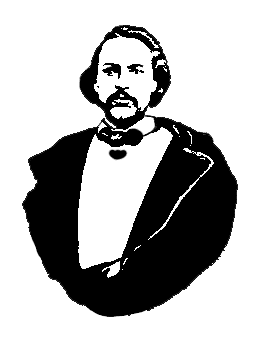 19 mars 2014  ◊  19h30  ◊  Salle 1614 – édifice Marcel Desaultels, USBOuverture de la réunion et prièreAdoption de l’ordre du jourAdoption et suivi du procès-verbal du 13 novembre 2013Auberge du Violon 2014 – mise à jourRapport financierActivités de nos partenairesL’Union nationaleLa MMFAffaires nouvellesRapport : AGA de Winnipeg Region du 1 mars 2014Mise à jour : Partenariat avec RéconciliACTION de l’USBAchat des prix de présenceAffiches à l’USB pour promouvoir le ConseilPrélèvement de fonds : Manitoba LotteriesRenouveau du tombeau d’Elzéar-GouletReprésentant.e jeunesseTirage 50/50Tirage de prix de présenceAjournementRapport financier du 19 mars 2014( 13 novembre 2013 au 19 mars 2014 )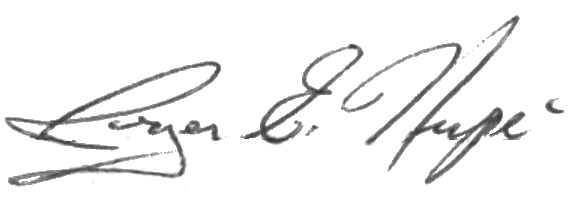 Rapport préparé et soumis par Roger Hupé :				TrésorierDébut de la périodeDébut de la périodeDébut de la périodeDébut de la périodeDébut de la périodeÉtat du compte-chèques le 13 novembre 2013État du compte-chèques le 13 novembre 2013État du compte-chèques le 13 novembre 2013État du compte-chèques le 13 novembre 201311,298.16$RecettesRecettesRecettesRecettesRecettes* 1) Dépôt (14 nov. 2013) –  50/50 et cotisations27.00$* 2) Dépôt (16 jan. 2014) –  50/50 et cotisations109.00$* Intérêts banquiers0.00$Total recettesTotal recettesTotal recettesTotal recettes136.00$(1)  Total accessible(1)  Total accessible(1)  Total accessible(1)  Total accessible11,434.16$DéboursésDéboursésDéboursésDéboursésDéboursés*  #101 : Marc Boyer (13 nov. 2013) - goûter de la réunion(35.01$)*  #102 : Auberge du Violon (13 nov.) – annonce 2014(250.00$)*  #103 : Pauline Turenne (15 jan. 2014) – AGA 2014 - gouter(350.23$)*  #104 : Marc Boyer (15 jan.) – AGA 2014 – vin et jus(106.61$)*  #105 : Marc Boyer (15 jan.) – avance pour gouter 2014(200.00$)*  #106 : RéconciliACTION (15 jan.) – soutient du groupe(300.00$)*  AGA 2014 : Transfert au fond de réserve(5,000.00$)* Frais banquiers(0.00$)(2)  Total des déboursés(2)  Total des déboursés(2)  Total des déboursés(2)  Total des déboursés(6,241.85$)Fin de la périodeFin de la périodeFin de la périodeFin de la périodeFin de la période(3)  Solde du compte-chèques le 19 mars 2014(3)  Solde du compte-chèques le 19 mars 2014(3)  Solde du compte-chèques le 19 mars 2014(3)  Solde du compte-chèques le 19 mars 20145,192.31$